Publicado en Barcelona el 26/08/2020 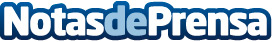 Más del 75% de la facturación del Retail Online de España se centra en solo 300 eCommerceLos TOP300 eCommerce que aparecen en la guía representan una facturación anual que sobrepasa los 23.000.000.000 de euros. Amazon ha incrementado un 70% su facturación en España en un año, superando actualmente los 7,5 mil millones de eurosDatos de contacto:Jessica Casado933094941Nota de prensa publicada en: https://www.notasdeprensa.es/mas-del-75-de-la-facturacion-del-retail-online Categorias: Nacional Marketing E-Commerce Consumo http://www.notasdeprensa.es